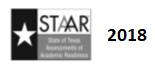 7.3B – 2 (R.)							    				three Z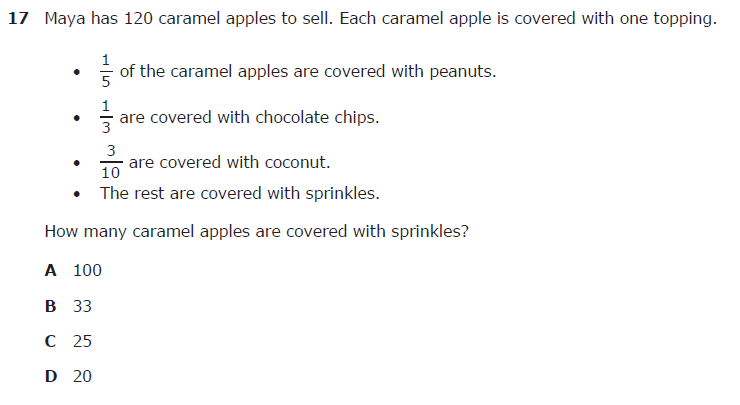 7.3B – 2 (R.)							    				three 4.99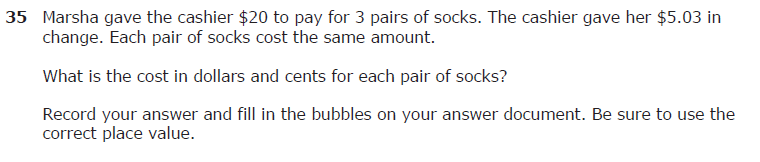 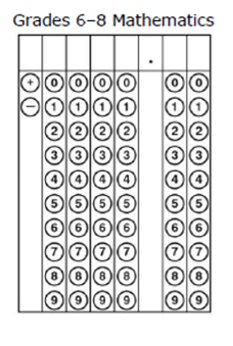 7.4A – 2 (R)												four Z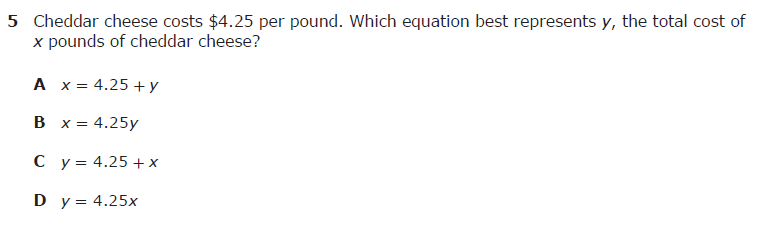 7.4A – 2 (R)												five X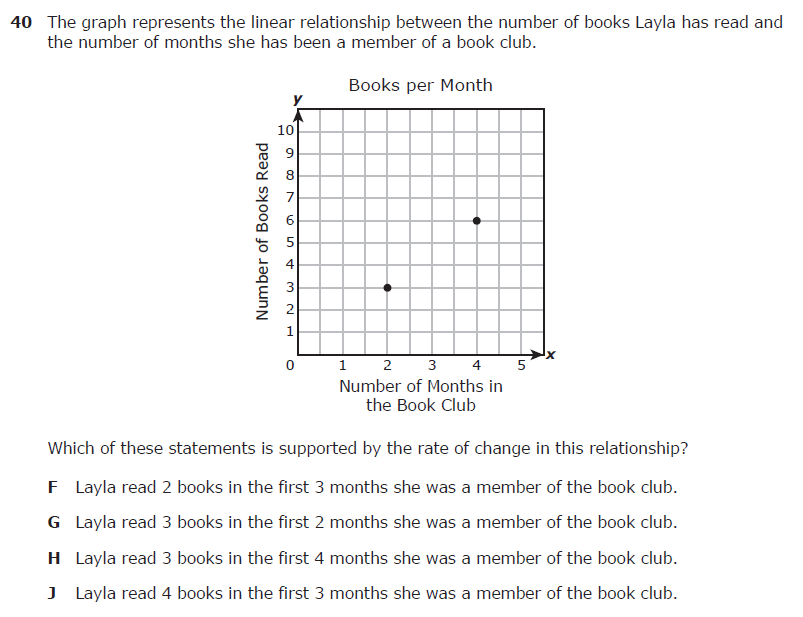 7.4D – 2 (R.)								   				nine X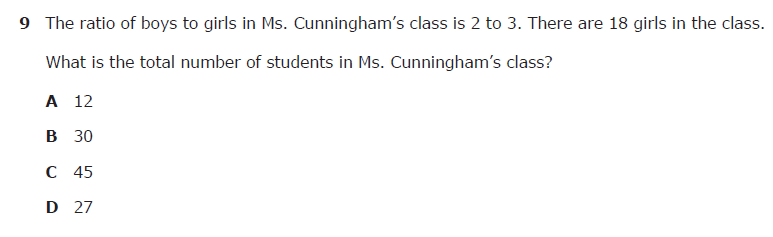 7.4D – 2 (R.)								   				ten W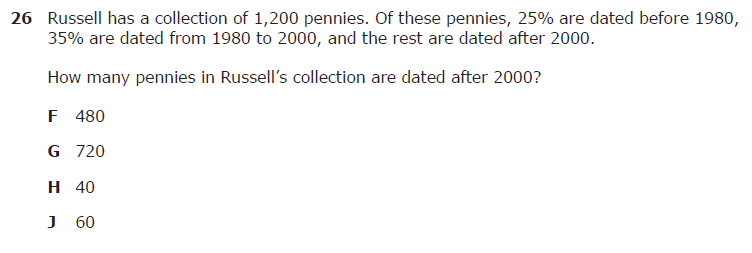 7.5C – 3 (R)							                       				nineteen Y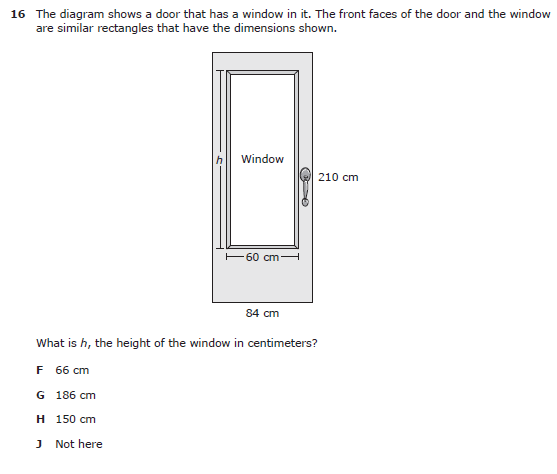 7.5C – 3 (R)							  	 				twenty Y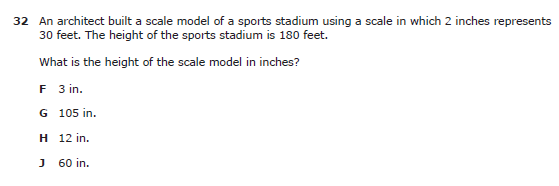 7.6G – 4 (R)											sixteen W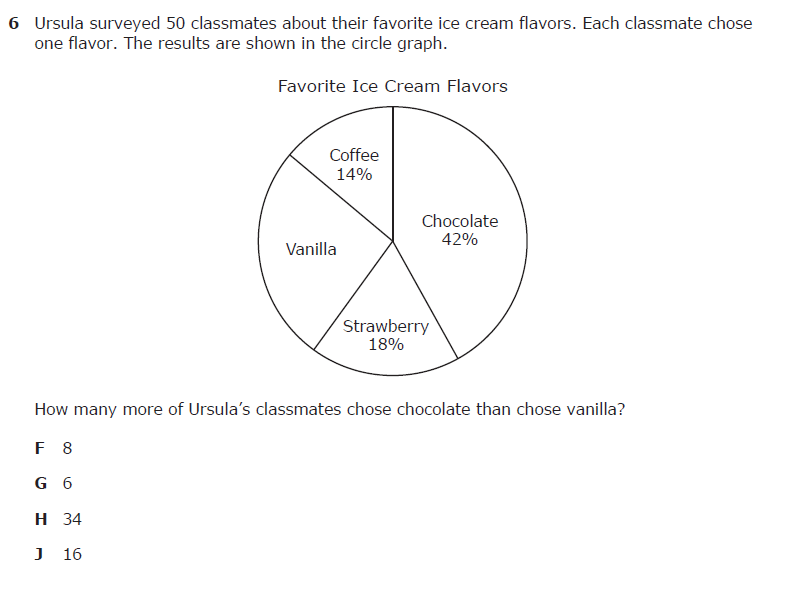 7.6G – 4 (R)											sixteen Z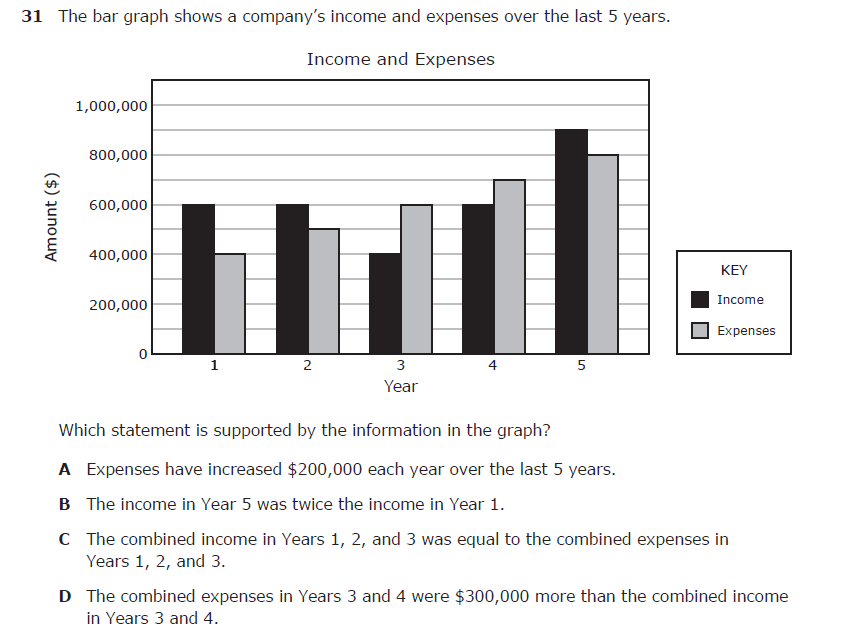 7.6H – 1 (R)						    						twenty four Z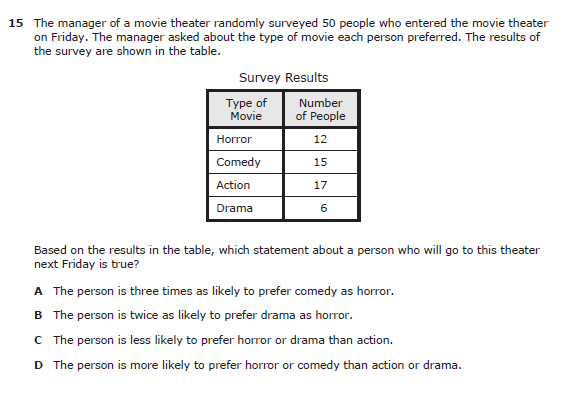 7.6H – 1 (R)						    						twenty five  Y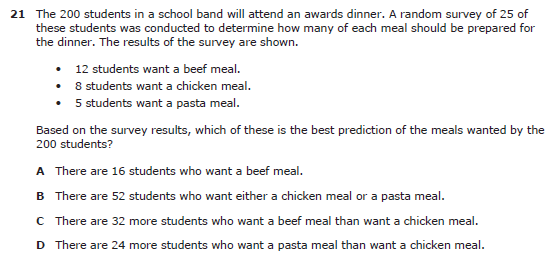 7.6I – 1 (R)						   						sixteen Z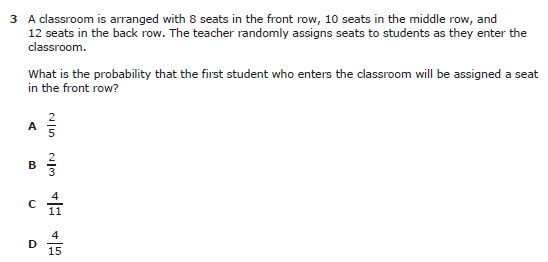 7.6I – 1 (R)						   						seventeen W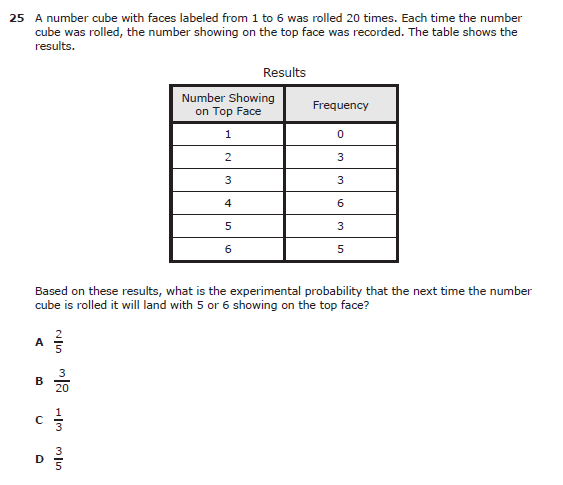 7.7A – 2 (R)									    			twenty One Z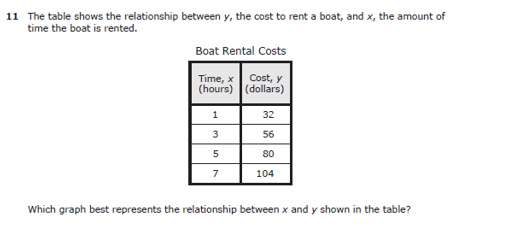 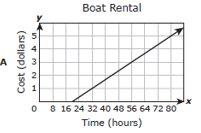 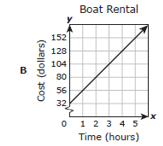 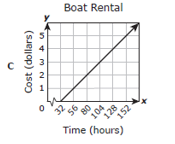 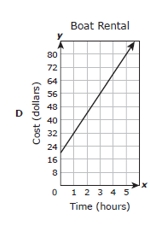 7.7A – 2 (R)									    			twenty two Y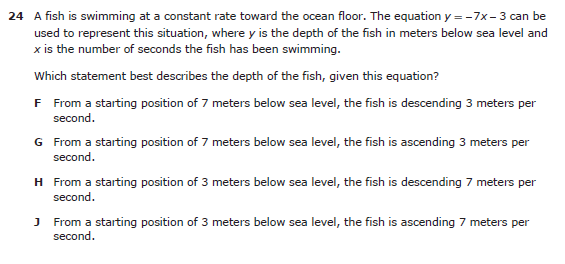 7.9A - 3 (R.)									 	                                      	   twenty four Y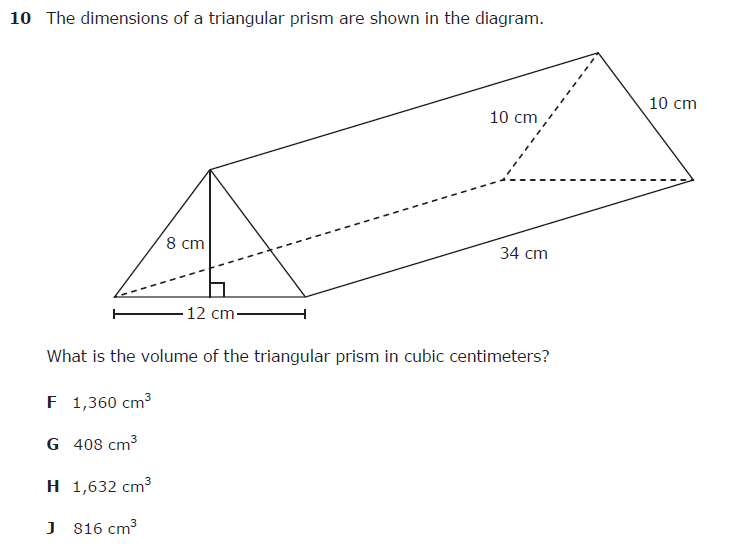 7.9A - 3 (R.)									 	                                      	   twenty four W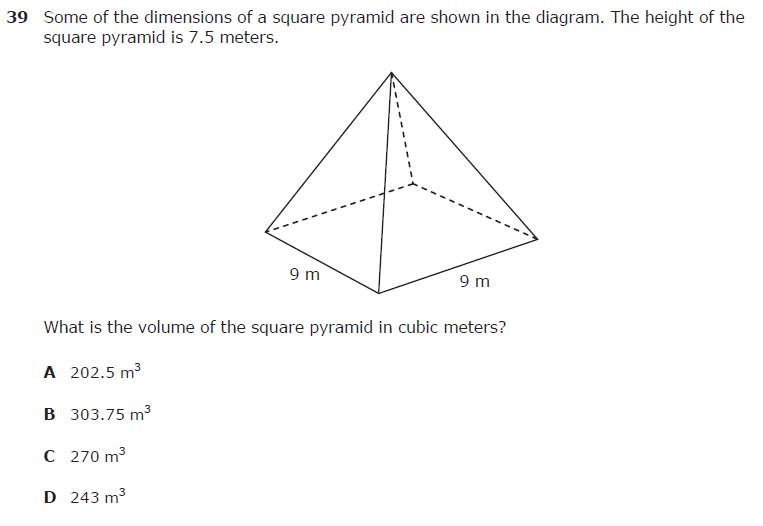 7.9B – 3 (R.)  					 					 	twenty six W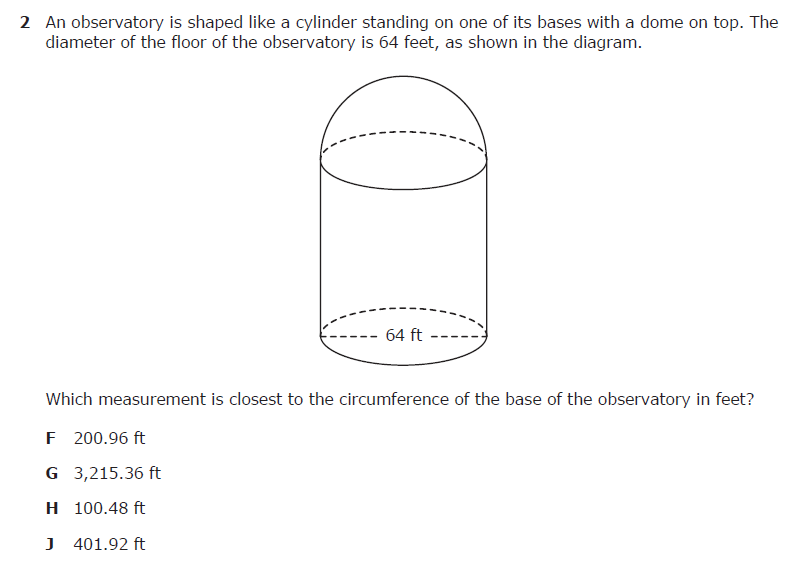 7.9B – 3 (R.)  					 					 	twenty seven Z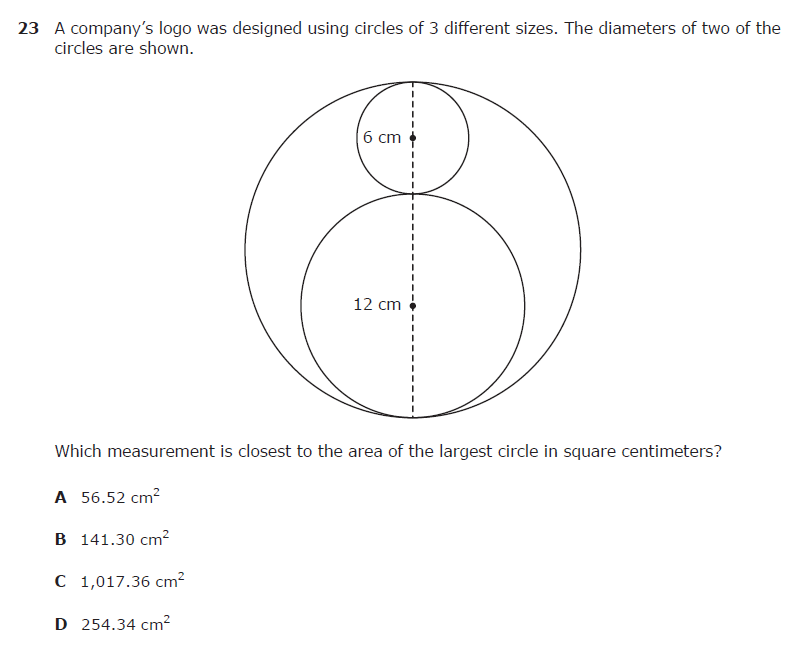 7.9C – 3 (R.)  					 					 	twenty nine X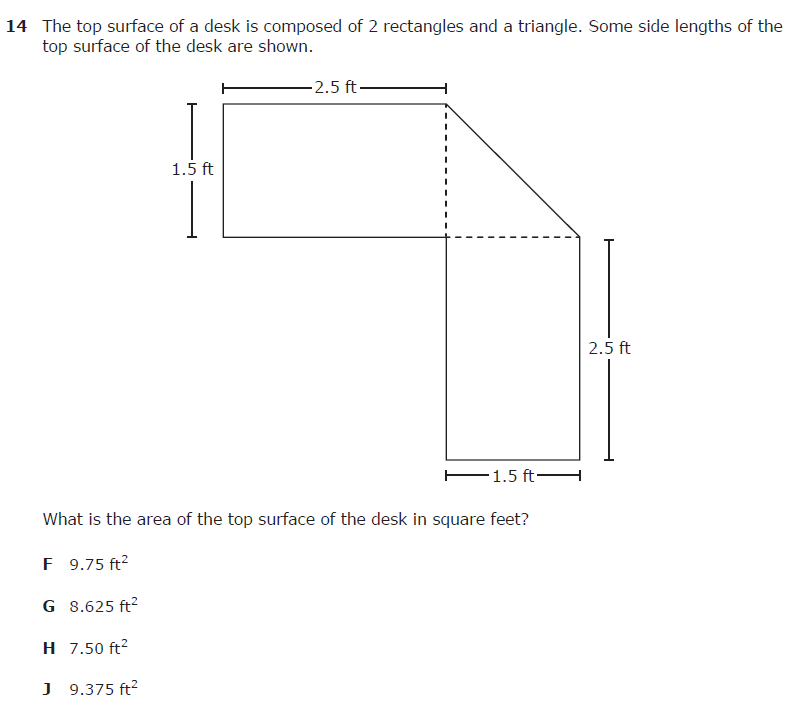 7.9C – 3 (R.)  					 					 	thirty Y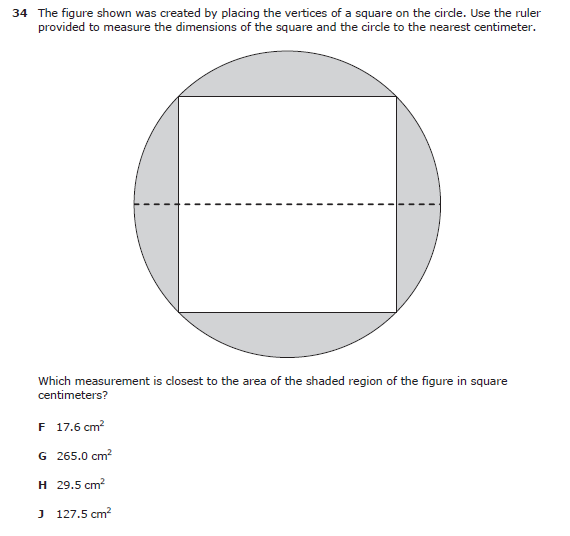 7.11A – 2 (R)										 	thirty eight X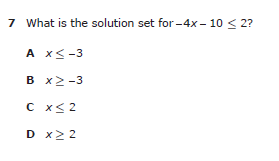 7.11A – 2 (R)										 	thirty nine Z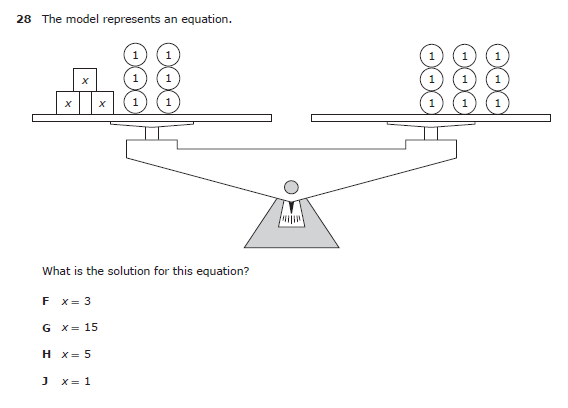 7.12A – 4 (R)											 	thirty eight Y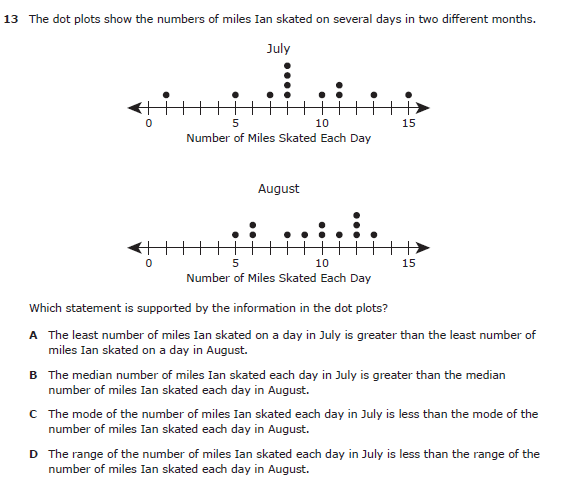 7.12A – 4 (R)											 	thirty nine X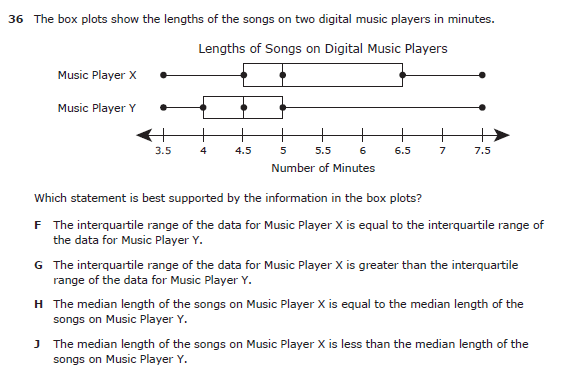 